Instructor Information:tarek maassarani (he/they)Mobile/Signal/WhatsApp: (202) 374-0369	Office hours: Mondays 11:45am-1:00pm in JAMAR/onlineEmail: tarek.maassarani@emu.edu            			    (or at other times/places by appointment)Course Description:With 84 percent of people worldwide identifying with a faith tradition, religion influences local, national, and international peace and conflict. Across the globe, violent conflict often is couched in religious terms and religious discrimination is on the rise. At the same time, people of faith and religious organizations frequently are on the frontlines of peace efforts, assisting communities affected by violence. Although religious considerations have been marginal to peace efforts historically, governments and peacebuilding organizations increasingly recognize the importance of religion.

This course explores the intersections of religion and peacebuilding based on the recently published Religious Peacebuilding Action Guides as core texts. These include “Analysis of Religion in Conflict and Peacebuilding,” “Religion and Mediation,” “Religion and Reconciliation,” and “Religion and Gender.” Taught by the series editor of the Guides and a peacebuilding practitioner with a multi-faith background, the course offers practical frameworks and tools for religious and secular peacebuilders' understanding and application to analysis, design, implementation, and evaluation. It integrates interactive exercises, peer learning, guest lecturers, and case studies from a variety of religious contexts.This course welcomes, and is meant to be of value to, individuals of all religious, spiritual, and secular identities without holding any particular belief system as more superior or normative than the other. Building shared trust, intentions, and commitments in the class will be important to critically challenging assumptions, bringing personal experiences to the learning process, and leaning into discomfort with an open, respectful heart. Course Goals and Objectives:In this course, students will:Understand and clarify their relationship to the complex nature and dimensions of religion, as well as the foundational theories and debates at the intersection of religion, conflict, and peacebuilding;Reflect on the implications of these debates to conflict and peacebuilding approaches and their graduate education;Analyze conflict and peacebuilding with a particular focus on the intersectional roles of religion and gender;Learn how to apply a variety of religious peacebuilding frameworks and tools to the task of conflict analysis, mediation, reconciliation, and gender inclusion; andDevelop a religion and gender-inclusive conflict analysis and peacebuilding plan for a real-world context of personal relevance.Required Texts and Other Resources:The following Religious Peacebuilding Action Guide series is core text for the course.Frazer, Owen and Mark Owen (2020). Religion in Conflict and Peacebuilding Analysis Guide (“Analysis Guide”). USIP. https://www.usip.org/programs/religious-peacebuilding-action-guidesJafari, Sheherazade (2022). Religion and Gender Action Guide (“Gender Guide”). USIP. https://www.usip.org/programs/religious-peacebuilding-action-guidesKadayifci-Orellana, Ayse and Tarek Maassarani (2021). Religion and Mediation Action Guide (“Mediation Guide”). USIP.  https://www.usip.org/programs/religious-peacebuilding-action-guidesSteele, David, James Patton, and Tarek Maassarani (2022). Religion and Reconciliation Action Guide (“Reconciliation Guide”). USIP. https://www.usip.org/programs/religious-peacebuilding-action-guidesAdditional required texts and other resources will be made available on the course Moodle page.Required Assignments and Assessment:This is class is available to be taken for three, two, or no credits (“audit”). Attendance and active participation in each class session is expected for all course participants and represents 35 points towards the total grade. Students completing the course for three credits (100 points total) or two credits (70 points total) will also be graded based on completion of the corresponding assignments below.Op-Ed Assignment (15 points) – expected of 2 and 3 credit students
Students will work in pairs or triads to write a 700-800 word op-ed on some religion-related topic in current international affairs, US domestic or foreign policy, or local politics - contextualizing the issue, drawing on secondary research as needed, demonstrating engagement with the course materials and frameworks, and arguing for a specific policy prescription by inter-governmental, government, or non-governmental bodies. Due Friday, April 24 (submit by email).Analysis, Action, and Evaluation Portfolio (30 points) – expected of 3 credit studentsStudents will identify a conflict that is of interest and relevance to you, use the religious peacebuilding frameworks and tools covered in the course to conduct a religion/gender-inclusive analysis, then develop a religion and gender-sensitive action and evaluation plan. Students may choose to work with classmates or individuals and organizations outside of the class. The elements of the portfolio will build on each other and be due in sync with the different phases of the course. There will be opportunities to present and receive feedback on students’ work.Final Reflection Paper and Presentation (20 points) – expected of 2 and 3 credit studentsStudents will write a succinct 3,000-4,000-word essay (or propose another creative medium) that 1) articulates and explains their position on at least one of the major debates presented in the course; 2) evaluates, critiques, and offers recommendations for the Action Guides, this course, other CJP courses they have taken, and their graduate education altogether in light of the major ideas covered in the course; and 3) proposes the topic for a fifth religious peacebuilding action guide. Presentations Mondays, April 24 or May 1. Paper due Monday, May 1.These are brief descriptions of required graded assignments for the course. More details for each assignment can be found on the “Guidance Notes” that will be provided in class.Schedule and Topics:Note: For a complete listing of assignments for each week, please consult the course Moodle page.Supplemental Information for Course Syllabi:		            Last reviewed December 2022Writing Guidelines:Writing will be a factor in evaluation: EMU has adopted a set of writing guidelines for graduate programs that include six sets of criteria: content, structure, rhetoric & style, information literacy, source integrity, and conventions (see page 3). It is expected that graduates will be able to write at least a “good” level with 60% writing at an “excellent” level. For the course papers, please follow the APA style described in CJP’s GUIDELINES for GRADUATE PAPERS (see CJP Student Resources Moodle page or request a copy from the Academic Program Coordinator), unless directed otherwise by the instructor. Criteria for Evaluating Arts-Based Peacebuilding Projects can be found at the end of this document.Academic Accountability & Integrity:EMU faculty and staff care about the integrity of their own work and the work of their students. They create assignments that promote interpretative thinking and work intentionally with students during the learning process. Honesty, trust, fairness, respect, and responsibility are characteristics of a community that is active in loving mercy and doing justice. EMU defines plagiarism as occurring when a person presents as one’s own someone else’s language, ideas, or other original (not common-knowledge) material without acknowledging its source (Adapted from the Council of Writing Program Administrators). This course will apply EMU’s Academic Accountability Policy to any events of academic dishonesty. If you have doubts about what is appropriate, Indiana University’s Plagiarism Tutorials and Tests may be a useful resource. Turnitin:Students are accountable for the integrity of the work they submit. You should be familiar with EMU’s Academic Integrity Policy (see link above) in order to meet the academic expectations concerning appropriate documentation of sources. In addition, EMU is using Turnitin, a learning tool and plagiarism prevention system. For CJP classes, you may be asked to submit your papers to Turnitin from Moodle. Moodle: Moodle is the online learning platform that EMU has chosen to provide to faculty, administrators and students. Students will have access to course information within Moodle for any class they are registered for in a given term. The amount of time a student has access to information before and after the class is somewhat dependent on the access given to students by the individual faculty member. However, please note that courses are not in Moodle permanently – after two years the class will no longer be accessible. Please be sure to download resources from Moodle that you wish to have ongoing access to.Technology Requirements and Communication/Zoom Best Practices:Communication will largely be accomplished via the Moodle platform utilized by EMU and your EMU email. Check both frequently during the semester. Zoom will be used for synchronous online course sessions. Please review these best practices for online classes! Graduate & Professional Studies Writing Center:Please utilize the writing program. They offer free individual sessions with a graduate student writing coach. Please visit the website to schedule an appointment or request additional information from CJP’s Academic Program Coordinator. Institutional Review Board (IRB): 
All research conducted by or on EMU faculty, staff or students must be reviewed by the Institutional Review Board to assure participant safety. Grading Scale & Feedback: In most courses grades will be based on an accumulation of numerical points that will be converted to a letter grade at the end of the course (several CJP courses are graded pass/fail). Assignments will receive a score expressed as a fraction, with the points received over the total points possible (e.g. 18/20). The following is the basic scale used for evaluation. Points may be subtracted for missed deadlines. 95-100 = A outstanding		90-94 = A- excellent		85-89 = B+ very good		80-84 = B good			76-79 = B- satisfactory	73-75 = C+ passing	70-72 = C unsatisfactory 		Below 70 = F failing		Graduate students are expected to earn A’s & B’s. A GPA of 3.0 for MA students and 2.75 for GC students is the minimum requirement for graduation.		Regarding feedback on papers/projects: Students can expect to receive papers/assignments back in a class with faculty feedback before the next paper/assignment is due. This commitment from faculty assumes that the student has turned the paper in on the agreed upon due date. LibraryThe Hartzler Library offers research support (via e-mail, chat, phone, or SSC campus) and the library home page offers subject guides to help start your research. The library can help you acquire resources not held by EMU through the Interlibrary Loan (ILL) system. The link to ILL is on the left side of the library homepage. Office of Academic Access:If you have a physical, psychological, medical or learning disability that may impact your work in this course, it is your responsibility to contact the Office of Academic Access. They will work with you to establish eligibility and to coordinate reasonable accommodations. All information and documentation is treated confidentially.  Class Attendance (for in-person and synchronous online courses): Students are expected to attend all class meetings. If unusual or emergency circumstances prevent class attendance, the student should notify the professor in advance if possible. Multiple absences from class will result in lower grades. The student is responsible for the material presented in classes missed. Students should be aware of the importance of regular class attendance, particularly in the case of CJP classes that only meet once a week or over several weekends. Being absent for more than one class leads to a student missing a large portion of the class content. In addition to consistent class attendance, students should make every effort to arrive to class on time out of respect for the learning process, fellow students and faculty. Religious HolidaysEMU respects the diversity of religious holidays and wishes to provide reasonable accommodations for students who may be unable to fully participate in class, lab, exams, or other assignments due to observation of a significant religious holiday. Students should provide adequate notice (a week in advance) to the faculty of such requests. Student Health & COVID-19As Eastern Mennonite University monitors the emerging variants of Covid, students who are attending classes in-person must adhere to the university's protocol in regard to the pandemic. Students can find more information about EMU's current and past pandemic protocols at https://emu.edu/coronavirus/. You will also receive emails from university as decisions involving student wellbeing and safety in relation to the virus are made. Please note that during the school year, EMU Health Services is open and available for in-person full-time students to seek medical advice and treatment (and part-time students who choose to fill out the health form in order to access services). To learn more about the services available, and how to schedule an appointment, go to https://emu.edu/studentlife/health/.Classroom Culture & Related Policies  EMU’s Life Together statement describes the sort of learning community that we aspire to be. Learning thrives where there is free and open exchange of ideas, thoughts, emotions, and convictions. Open discourse requires trust and safety. While I anticipate that you may find that some aspects of the class challenge your views and theoretical frameworks, I invite you to respectfully express either agreement or disagreement without fear of consequences. If you feel that I am violating this commitment, please make an appointment to meet outside of class so that we can discuss the issue.I hope we can welcome differences and demonstrate a willingness to analyze issues from frameworks that may or may not feel comfortable. I have opinions, which I may express from time to time. Please be sensitive in your class participation by not unfairly dominating discussions. Be aware of others’ right to speak and welcome questions from your classmates. My goal is to create a brave space in which everyone learns to participate in scholarly dialogue that values listening, thinking, feeling, study, and professionalism. (Adapted from Margaret Sallee and Kathryn Roulston)Our primary commitment is to learn from each other. We will listen to each other and not talk at each other. We welcome differences amongst us in backgrounds, skills, interests, and values. We realize that it is these very differences that will increase our awareness and understanding through this process.We will trust that people are always doing the best they can.Challenge the idea and not the person. We debate ideas, not the individual sharing this idea or practice. Each of us will strive to speak our discomfort. When something is bothering you, please practice sharing this with the group.  Often our emotional reactions offer valuable learning opportunities.Step Up, Step Back. Be mindful of taking up much more space than others. On the same note, empower yourself to speak up when others are dominating the conversation.Stay engaged. When overwhelmed or stressed, it can be tempting to slip away from the class or group while meeting. Let us honor one another with focused connection. When we catch ourselves disengaging, let us gently refocus on the tasks at hand. Course Extensions and Outstanding Grades:For fall and spring semesters, all coursework is due by the end of the semester. If a student will not be able to complete a course on time, the student must submit a request one week before the end of the semester for an extension (up to 6 months), by emailing the instructor, academic advisor and the Academic Program Coordinator. If the request is granted the student will receive an “I (incomplete) for the course which will later be replaced by a final grade when the work has been turned in on the agreed upon date. If the request for an extension is denied, the student will receive a grade for the work that has been completed up until the time the course was expected to have been completed. If no work has been submitted, the final grade will be an F (or W under unusual circumstances and with permission of the Program Director). Extensions will be given only for legitimate and unusual situations. Extensions are contracted by the student with the program for up to a maximum of 6 months after the deadline for the course work. PLEASE NOTE: Grades for coursework submitted late may be reduced at the instructor’s discretion and in line with their course policy on turning in coursework after the due date. If the extension deadline is not met, the instructor will submit the final grade based on what has been received to date. Inclusive, Community-Creating Language Policy:Eastern Mennonite University expects all its faculty, staff, and students to adopt inclusive written and spoken language that welcomes everyone regardless of race or ethnicity, gender, disabilities, age, and sexual orientation. We will use respectful and welcoming language in all our official departmental documents and correspondence, including those put forth by way of Internet communication, and throughout all academic coursework, inclusive of classroom presentations and conversations, course syllabi, and both written and oral student assessment materials.As an inclusive community, we strive to sustain safety and belonging for students of all gender and sexual identities expressed in the LGBTQIA+ Student Support Policy.Bias Response:Bias incidents are harmful to the EMU community and/or individuals within the EMU community. Bias can be intentional or unintentional and may be directed toward an individual or group. A bias incident may take the form of a verbal interaction, cyber-interaction, physical interaction, or interaction with property. Bias reporting is a resource for anyone who needs to communicate an incident or explore a better understanding around issues of discrimination and learning how to effectively respond. All members of the university community are encouraged to report incidents of bias.Title IX: The following policy applies to any incidents that occur (on or off campus or online) while you are a student registered at EMU. It does not apply if you are talking about incidents that happened prior your enrollment at EMU. It is important for you to know that all faculty and staff members are required to report known or alleged incidents of sexual violence (including sexual assault, domestic/relationship violence, stalking). That means that faculty and staff members cannot keep information about sexual violence confidential if you share that information with them. For example, if you inform a faculty or staff member of an issue of sexual harassment, sexual assault, or discrimination they will keep the information as private as they can, but is required to bring it to the attention of the institution’s Title IX Coordinator. You can also report incidents or complaints through the online portal. You may report, confidentially, incidents of sexual violence if you speak to Counseling Services counselors, Campus Ministries’ pastors, or Health Services personnel providing clinical care. These individuals, as well as the Title IX Coordinator, can provide you with information on both internal & external support resources. Academic Program Policies: For EMU graduate program policies and more CJP-specific graduate program policies, please see the complete Graduate Catalog.Criteria for Evaluating Arts-Based Peacebuilding ProjectsCriteria for Evaluating Arts-Based Peacebuilding ProjectsBackground notes:• Arts approaches can be used in several different stages of a project: To gain or create knowledge. (For example, research “subjects” or participants might be engaged in an arts-based project as a way of soliciting information or encouraging insight.) To add complexity or nuance to created knowledge. (For example, an arts practice may serve as one method in a multi-method research project, creating an integrated, reflective methodology for the project. Alternatively, an arts practice could be used to analyze and/or interpret data collected by conventional methods.)To test knowledge. (For example, researchers might verify their interpretation of findings from a more traditional research process by creating a play or exhibit and testing it for resonance with their subjects.)  To share findings. (For example, a play or exhibit might be created to (re)-present data collected or analyzed via conventional methods in order to impart the particular kinds of meaning the researcher considers important, and as a way to reach and engage a broader audience.) As a form of intervention. (For example, a project might be designed to raise awareness of an issue or conflict, to promote dialogue on a contested issue, or to advocate for a cause.) • Arts-based products often do not specify methodologies used. Thus it may be important for a project to be accompanied by a short paper discussing analysis, theory of change, audience, goals, and methods used. • Patricia Leavy, in “Method Meets Art: Arts-based Research Practice” (New York: Guilford Press) 2009, argues that “[t]raditional conceptions of validity and reliability, which developed out of positivism, are inappropriate for evaluating artistic inquiry.” (p. 15). She suggests that authenticity, trustworthiness, and validity can be assessed through attention to such elements as aesthetics, resonance, and vigor.  • For a discussion of standards, see “Method Meets Art” (Leavy, 2009: 15ff and Chapter 8). 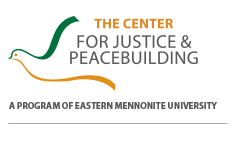 Religion And PeacebuildingPAX 690ASpring 2023Mondays, 8:45-11:45am ETHybrid: JAMAR and online DateTopicNotesJanuary 16Dr. Martin Luther King Jr. DayNO CLASS, but you are encouraged to engage in meaningful serviceJanuary 23Introductions: who are we and what will we be undertakingJanuary 30Religion in conflict and peacebuilding: theories and debates February 6The Analysis Guide: exploring how theory meets practiceFinish reading the Analysis GuideFebruary 13Religion and gender: theories and debatesFebruary 20The Gender Guide: exploring how theory meets practiceFinish reading the Gender GuideFebruary 27Religion and gender-inclusive peace building: case studies and presentationsPortfolio Analysis dueMarch 6Midsemester RecessNO CLASSMarch 13Religion and mediation: theories and debatesMarch 20The Mediation Guide: exploring how theory meets practiceFinish reading the Mediation GuideMarch 27Religion and reconciliation: theories and debatesApril 3The Reconciliation Guide: exploring how theory meets practiceFinish reading the Reconciliation GuideApril 10Mediation and reconciliation: case studies and presentationsPortfolio Action Plan dueApril 17Religious peacebuilding and evaluationPossibly online only.April 24Final presentationsPortfolio Evaluation Plan and Op-Ed assignment dueMay 1Final presentations and closingOnline only. Final Reflection Paper dueCRITERIAA – ExcellentB – Minimal expectationsC – Below expectationsCommentsGoals & AudienceAre the goals or learning objectives of the project clear? Have they been met?Is the intended audience clearly specified?Is the project appropriate for this audience?Does the project communicate to the intended audience?-audience & goals/learning objectives clearly identified.-project appropriate for, and likely to meet, its goals-project is appropriate for specified audience-project understandable to & likely to engage and/or communicate to audience-audience and goals identified though not as clearly as they could be- project may meet its goals but this is not entirely clear-  project is at least somewhat appropriate for, and likely to communicate to audience.-audience and goals inappropriate or inadequately identified-project unlikely to meet its goals and/or communicate to the audienceMethodologyIs the overall methodology clear and appropriately used?Has the project incorporated specific methods required by the assignment?If intended as a form of intervention, has thought be given to how it will be implemented?-project incorporates  inquiry methods required by the assignment-all methodologies  & technologies have been appropriately used, with attention to ethical and methodological issues-if intended as intervention or advocacy, project has given adequate thought to implementation -sources & methods are adequately identified- methodology basically appropriate to the project and appropriately used, but could be strengthened -sources and methods identified but not as fully as they could be-more thought should be given to implementation issues-methodology inadequate and/or inadequately articulated.-sources not appropriately identified-inadequate attention to implementation issuesAnalysisIs there evidence of critical thinking and analysis?- evidence of critical thinking about methods, sources, information and analysis or editing.-uses analysis/editing methods appropriate for the project-method of analysis or editing is adequately articulated - some evidence of critical thinking but could be stronger-analytical approach and the analysis itself is basically appropriate but could be stronger and/or articulated better.-inadequate evidence of critical thinking-analysis lacking or inadequate-analytic approach inappropriate or inadequately specifiedCraft & Coherence Is the level of artistic and/or technical craft adequate for the specified goals and audience?Did it involve an appropriate amount of work?Does the final product have coherence and “resonance?”- level of craft is clearly adequate for the audience & to meet project goals (whether or not it meets “artistic” standards)-project is coherent & likely to resonate with the intended audience-product shows an appropriate amount of effort for this assignment-level of craft is minimally adequate for the audience and goals-project coherence could be stronger-level of craft inadequate for purposes and/or audience-project is not coherentContentIs the content appropriate & adequate, given the goals, audience & assignment?Is there evidence of insight, originality &/or creativity?- information conveyed is clearly adequate for goals, audience & assignment-shows depth & breadth of content-shows insight, originality &/or creativity-information conveyed is adequate but could be strengthened-some evidence of insight, originality, or creativity-inadequate information -little or no evidence of insight, originality and/or creativityGrade